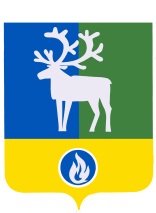 СЕЛЬСКОЕ ПОСЕЛЕНИЕ ВЕРХНЕКАЗЫМСКИЙБЕЛОЯРСКИЙ РАЙОНХАНТЫ-МАНСИЙСКИЙ АВТОНОМНЫЙ ОКРУГ – ЮГРАСовет депутатовСЕЛЬСКОГО ПОСЕЛЕНИЯ ВЕРХНЕКАЗЫМСКИЙРешЕНИЕот 10 марта 2023 года   	                          № 7  О внесении изменения в приложение к решению Совета депутатов сельского поселения Верхнеказымский от 28 сентября 2006 года № 16Руководствуясь Трудовым кодексом Российской Федерации от 30 декабря                     2001 года № 197-ФЗ, Законом Российской Федерации от 19 февраля 1993 года № 4520-1               «О государственных гарантиях и компенсациях для лиц, работающих и проживающих в районах Крайнего Севера и приравненных к ним местностях», Законом Ханты-Мансийского автономного округа – Югры от 9 декабря 2004 года № 76-оз «О гарантиях и компенсациях для лиц, проживающих в Ханты-Мансийском автономном округе – Югре, работающих в государственных органах и государственных учреждениях Ханты-Мансийского автономного округа – Югры, территориальном фонде обязательного медицинского страхования Ханты-Мансийского автономного округа – Югры», в целях социальной защищенности лиц, проживающих в сельском поселении Верхнеказымский, работающих в органах местного самоуправления сельского поселения Верхнеказымский и муниципальных учреждениях сельского поселения Верхнеказымский, Совет депутатов сельского поселения Верхнеказымский решил:1. Внести в приложение «Гарантии и компенсации для лиц, проживающих в сельском поселении Верхнеказымский, работающих в органах местного самоуправления сельского поселения Верхнеказымский, муниципальных учреждениях сельского поселения Верхнеказымский» к решению Совета депутатов сельского поселения Верхнеказымский от 28 сентября 2006 года № 16 «О гарантиях и компенсациях для лиц, проживающих в сельском поселении Верхнеказымский, работающих в органах местного самоуправления сельского поселения Верхнеказымский, муниципальных учреждениях сельского поселения Верхнеказымский» изменение, дополнив раздел 3 «Процентная надбавка к заработной плате» пунктом 3.3 следующего содержания:«3.3.	Лицам, работающим в органах местного самоуправления сельского поселения Верхнеказымский, муниципальных учреждениях сельского поселения Верхнеказымский по наиболее востребованным должностям, профессиям (специальностям), процентная надбавка к заработной плате выплачивается в полном размере с первого дня работы независимо от трудового стажа. Перечень должностей, профессий (специальностей), наиболее востребованных в сельском поселении Верхнеказымский, утверждается постановлением администрации сельского поселения Верхнеказымский.».	2. Опубликовать настоящее решение в бюллетене «Официальный вестник сельского поселения Верхнеказымский».3.   Настоящее решение вступает в силу после его официального опубликования и распространяется на правоотношения, возникшие с 1 января 2023 года.Лицам, работающим в органах местного самоуправления сельского поселения Верхнеказымский, муниципальных учреждениях сельского поселения Верхнеказымский по наиболее востребованным должностям, профессиям (специальностям), перечень которых утверждается постановлением администрации сельского поселения Верхнеказымский, и вступившим в трудовые отношения до 1 января 2023 года, сохраняются начисленные на этот период процентные надбавки, а с 1 января 2023 года начисление указанных процентных надбавок производится в полном размере.Глава сельского поселения Верхнеказымский                                                     Г.Н.Бандысик 